Publicado en  el 25/11/2015 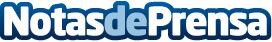 Una nueva vertiente del Team building estrecha lazos laborales con actividades náuticasDatos de contacto:Nota de prensa publicada en: https://www.notasdeprensa.es/una-nueva-vertiente-del-team-building-estrecha Categorias: Nautica Recursos humanos http://www.notasdeprensa.es